Cuba                            pg.1 Cuba factsOfficial name: republic of CubaForm of government: socialist republicCapital: HavanaPopulation: 11,382,820Official language: SpanishMoney: PesoArea: 110,860 square kilometresFlag: Cuban flag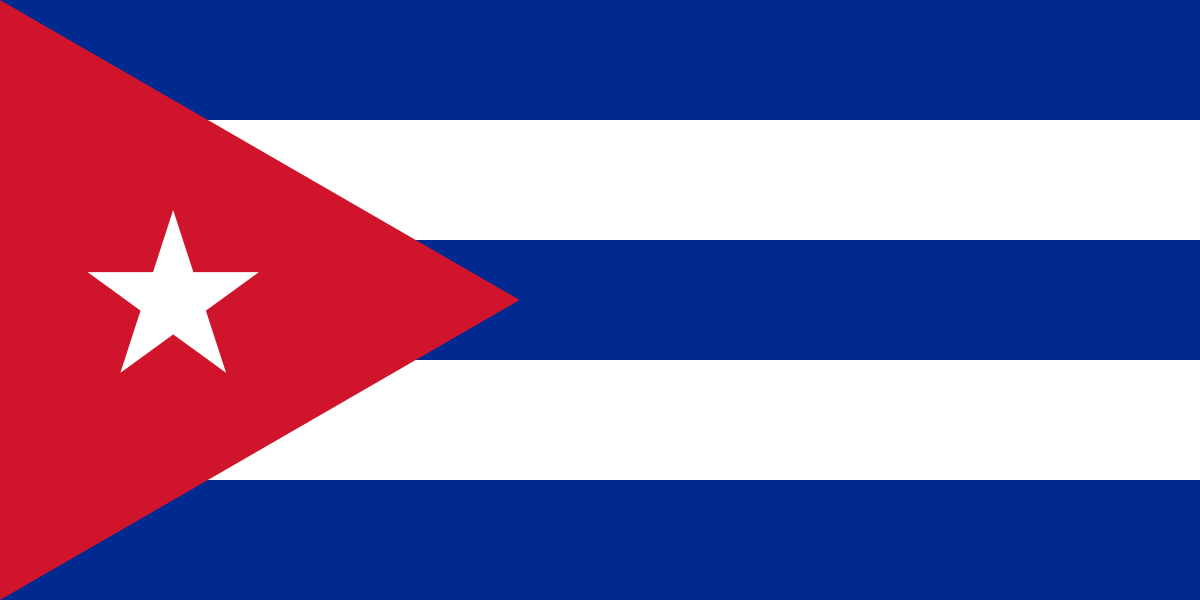 Cuba        pg.2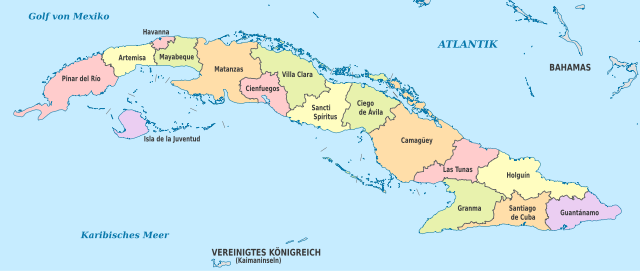 Map of CubaCuba is famous for its music and the colour of different things like houses and furniture.Here are some pictures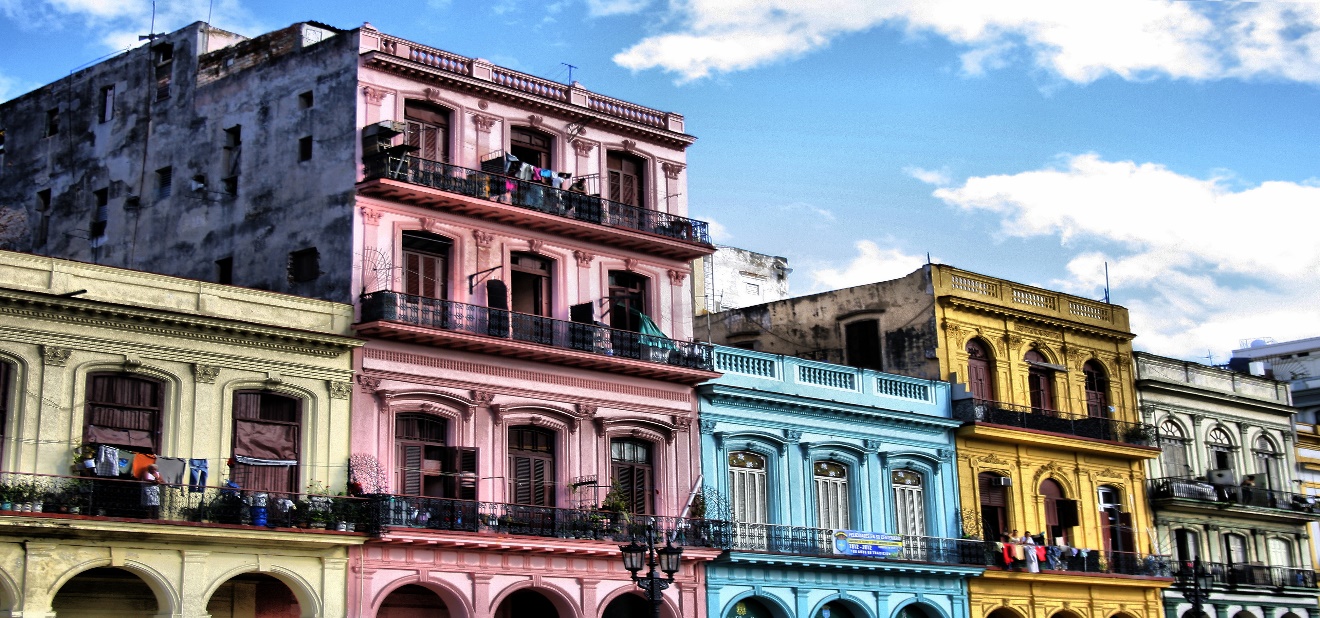 Pg.3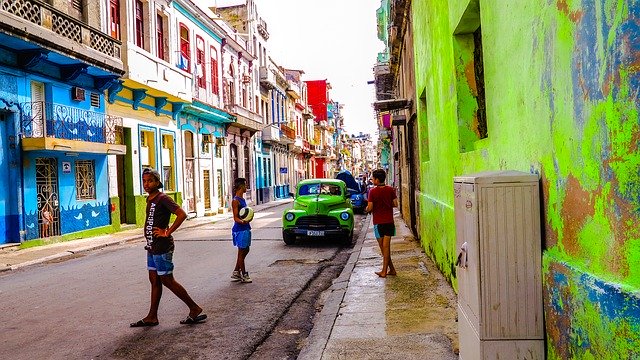 Cuba                 pg.4Cuba is located in north America.On the morning of August 31 , 2013 Nyad began her fifth bid to swim Havana, Cuba to Florida, a distance of about 110 miles (180 km),accompanied by a 35-person support team, swimming without a shark cage but protected from jellyfish by a silicone mask, a full bodysuit, gloves and booties. Little   factsThe smallest bird in the world lives in Cuba (the bee hummingbird).Baseball is Cuba most popular sport.The Cuban Trogon (Tocororo) is the country’s national animal.Cuba consists of more than 400 islands and cays.          Cuba                               pg.5Havana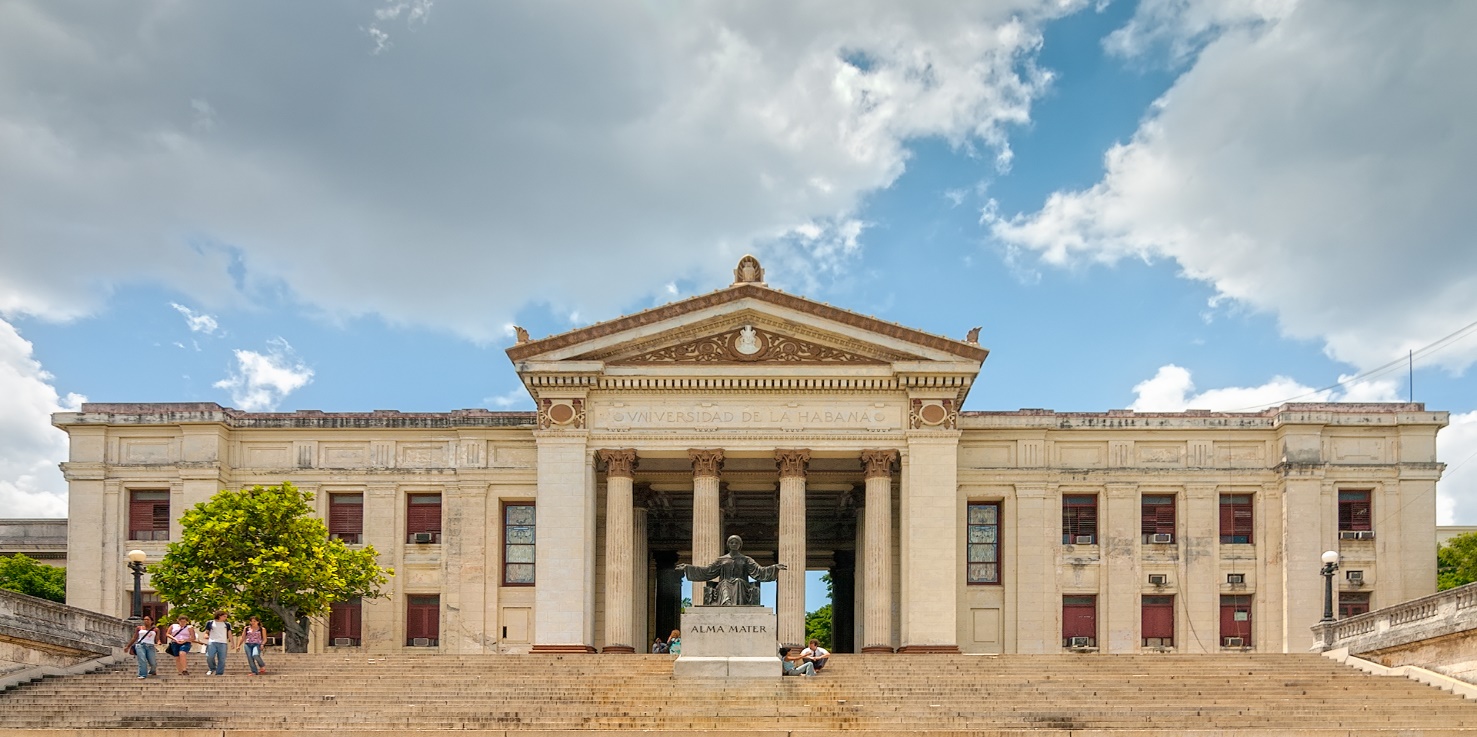 Havana is the capital city of Cuba.         Cuba                       pg.6